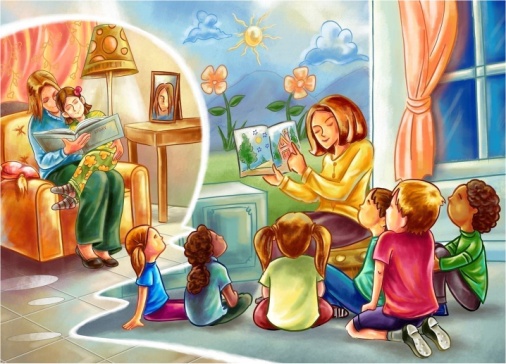 1.Расскажите ребенку о празднике 8-е марта: кого поздравляют в этот день, почему его называют "Мамин день". Помогите запомнить информацию. 
2.Научите ребенка словам поздравления для того, чтобы он сказал их в этот день сестре, бабушке, маме и т.д. 
3.Попросите ребенка рассказать, как он помогает бабушке, маме (рассказ из личного опыта). 
4.Упражнение "Подбери признак" на согласование прилагательных с существительными и на активизацию словаря.
Мама (какая?) - ...
Сестренка (какая?) - ...
Бабушка (какая?) - ... 
5.Упражнение "Назови ласково" на образование существительных с помощью уменьшительно-ласкательных суффиксов.
Мама - мамочка, мамулечка, мамуля, мамуленька, матушка...
Бабушка - ...
Сестра - ...
Тетя - ...
6. Побеседовать с ребенком о женских профессиях (врача, портнихи, учительницы, повара, продавца, парикмахера);-прочитать и обсудить стихотворение С. Маршака «А что у вас?» (ребенок должен запомнить названия женских профессий).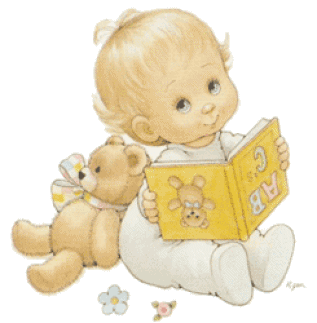 Упражнение для пальчиков на развитие мелкой моторики.Как у нас семья большая да веселая,
(ритмичные хлопки в ладоши и удары кулачками попеременно) 
Два у лавки стоят,
(загнуть большие пальцы на обеих руках) 
Два учиться хотят,
(загнуть указательные пальцы на обеих руках) 
Два Степана у сметаны объедаются,
(загнуть средние пальцы) 
Две Дашки у кашки питаются,
(загнуть безымянные пальцы) 
Две Ульки в люльке качаются.
(загнуть мизинцы)Развитие слуховой памяти, внимания.
Выучить стихотворение (любое на выбор).
Мамин день
Г. Виеру
Вот подснежник на поляне,
Я его нашел.
Отнесу подснежник мама,
Хоть и не расцвел.
И меня с цветком так нежно
Мама обняла,
Что раскрылся мой подснежник
От ее тепла. 
Мама
Я. Аким
Мама, так тебя люблю,
Что не знаю прямо!
Я большому кораблю Дам названье "МАМА"!

Мамин день
Е. Благинина
Все хожу, все думаю, смотрю:
"Что я завтра маме подарю?
Может, куклу?Может быть, конфет?"
Нет!
Вот тебе, родная, в твой денек
Аленький цветочек-огонек.Всеми любимый праздник восходит к традиции Древнего Рима 1 века до нашей эры. Считалось, что богиня Юнона, супруга великого Юпитера, была наделена большой властью, обладала огромными возможностями. Юнона почиталась в каждом доме, ей приносили дары при вступлении в брак и при рождении ребёнка.  Самым радостным для женской половины Рима был праздник 1 Марта, посвящённой этой богине и называвшийся Матронами. Это был праздник не только для почтенных римлянок, но и для рабынь, работу которых в этот день выполняли мужчины-рабы. Мужчины 1 Марта дарили жёнам и подругам щедрые подарки, не обходили вниманием служанок. Первый международный женский день 8 Марта был установлен в Копенгагене в 1910 году на 2-й Международной Конференции, в которой участвовали более 100 женщин-социалисток из 17 стран. Впервые праздник отмечали в 1911 году в Германии, Австрии, Швейцарии, Дании 19 марта. В России Международный женский день первый раз праздновали в 1913 году в Петербурге. Одно из самых мощных выступлений женщин прошло в Петрограде 7 марта 1917 г. А в 1976г. Международный женский был официально признан ООН. Сегодня 8 Марта – это праздник любви и красоты. 8 Марта все мужчины поздравляют бабушек, мам, жён, сестёр и подруг. Лучшим подарком в этот день (как и во все остальные!), конечно, станут цветы! А весёлые игры поднимут настроение! Игры с мамами и девочками:1.«Кто быстрее соберёт и разберёт мясорубку с завязанными глазами, мама или папа?»2.«Чей нос лучше?» - определить по запаху, что находится в мешочках.3.«Принцесса на горошине» – без помощи рук определить и назвать предмет, на котором сидишь.4.«Кто быстрее завяжет бант кукле?».8 Марта – это 23 февраля по старому стилю.Так что с праздником, мужчины! Предлагаем вам несложные рецепты блюд, с которыми вы Быстро  и с успехом справитесь, радуя своих женщин. Салат «Мимоза». Приготовить: банку рыбных консервы, 3 варёных яйца, 2 варёных моркови, лук, майонез. На большую тарелку выложить из банки рыбу, размять её вилкой, посыпать нарезанным луком и смазать майонезом. Сверху выложить натёртую на тёрке морковь и залить майонезом. Отдельно натереть белки и посыпать на морковь. Сверху насыпать натёртые желтки (как цветы мимозы). Резать салат, как торт, не нарушая слои. Десерт «Лакомка». Мороженое подать в вазочке, посыпать орешками и полить сиропом.С праздником Вас, дорогие женщины!!!